7.5.2020.Marko GajerLK – Majčin dan_cvijet od kolažaZadatak: Danas ćemo izraditi čestitku za Majčin dan. Radove pošalji na mail.Materijal: Papir, kolaž, ljepilo, škare, flomasteriPostupak:- bijeli papir presavinite na pola- izrežite iz kolaža latice - sedam krugova jednake veličine (svaki krug druge boje)- prije lijepljenja, svaki krug treba preklopiti napola- samo jedan dio (polovicu kruga) premažite ljepilom- stabljiku i listove izrežite iz kolaža ili nacrtajte flomasterom - zalijepite stabljike, listove i latice s vanjske strane bijelog papira- s unutarnje strane papira napišite poruku majci za Majčin dan                                              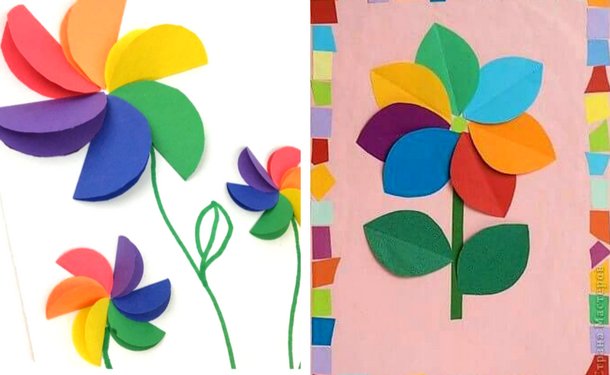 